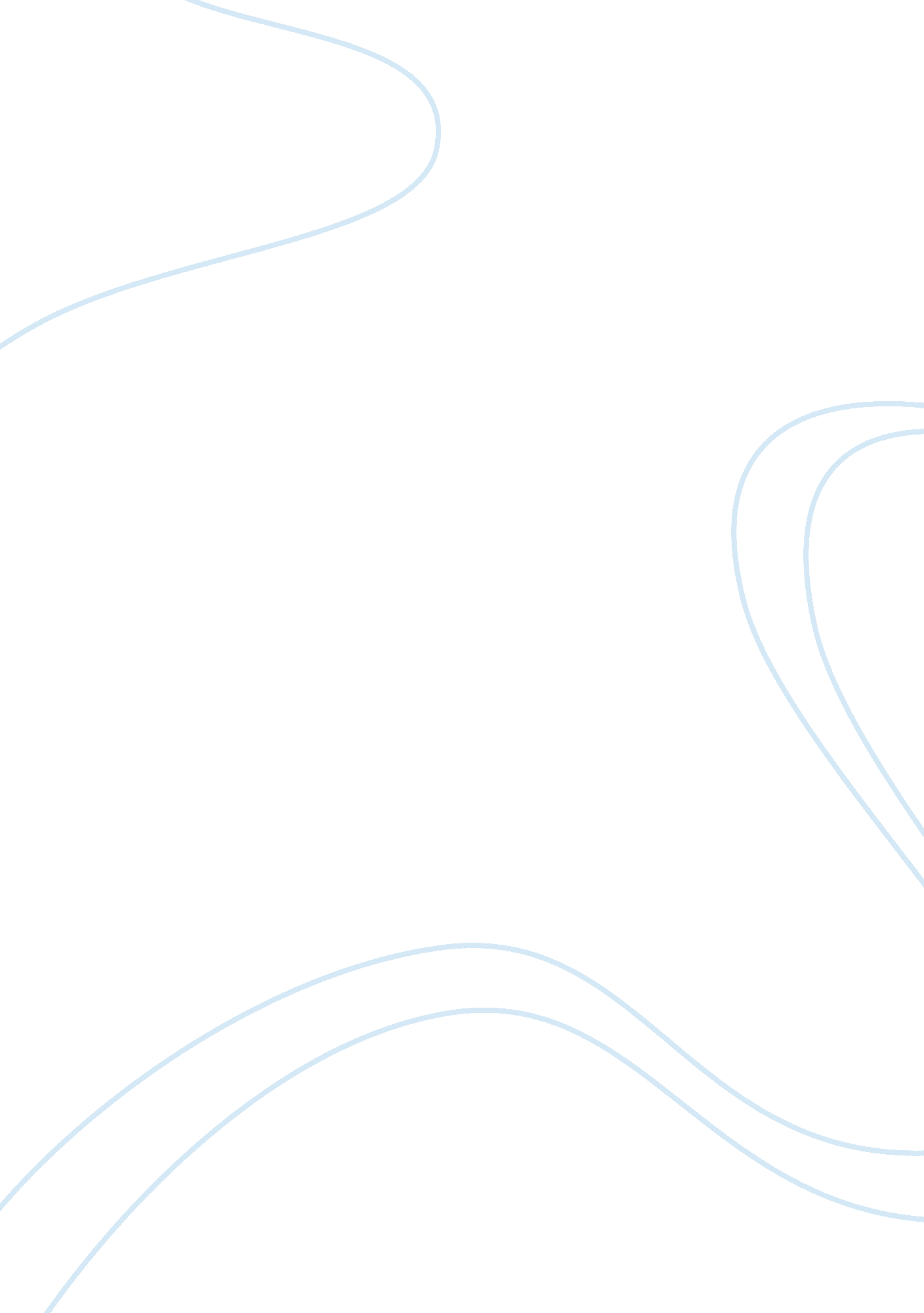 Cultural syncretism and resistance of cultural changeHistory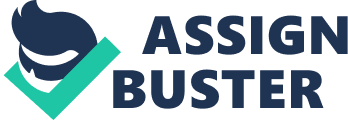 Cultural syncretism and resistance of cultural change Task Introduction Legacies of cultural syncretism in Africa and the Americas are compared to the resistance of cultural change westerners encountered in China and India. The essay will discuss the cultural factors that caused the differences in outcomes, and legacies that have the disparities in types of encounters and degrees of cultural change left today. Ways in which modern culture would be influenced if syncretism did not occur in the America is discussed aptly. Lastly, the ways in which China or India would be different if the cultural syncretism had taken root during early encounters is discussed. Compare and contrast legacies of cultural syncretism in Africa and the Americas with the resistance of cultural change westeners encountered in China and India. The cultural factors that caused the disparities in outcomes existence of diverse cultures and beliefs in different notions. For example, china and India trusted in beliefs that every person is perfect and is able to do anything in the world without depending on the other person (Bailey, 2009). Legacies such as change in demographic statistics have difference in types of encounters and degrees of cultural changes that were left today. The syncretism varies to a certain level depending to the group of individuals working extremely difficult. If syncretism had not been occurred, then the modern culture will be totally different since regions would have retained the group of individual (Chaudhuri & Strobel, 1992). Kwanzaa is a culture that is shared between African-American and pan African groups of individuals for a long time in the history. It is often celebrated in the U. S by the African Americans annually. This is an example of cultural syncretism amid the two groups that was caused by the historical events during the great migration and slave trade. Secondly, the use of eggs hunts is a culture that is common and traced from the connections and sharing of cultural activities between Christianity and the Greek. The culture of using egg hunts has become a customary culture because of the syncretism process. Syncretism is experienced majorly in most features of the society such as politics, entertainment world, religious and lastly, sports (Bell, 2012). In the political culture, power in these two regions shifted from the indigenous people to a group of civilized individuals from colonizing countries. There was a tremendous change of culture as people interacted and observed in the diverse practice of things and way of thinking between groups of individuals. Furthermore, changes in demographics in the population of Africa and America were similar (Bell, 2012). Africa has experienced the coming of the European countries with the aim of colonizing them, while the Americas population and statistics of the individuals was affected by the coming of Africans as slaves in America. Factors such as advancement of weapons, technological improvements, medical and religious changes are the major aspects that Africa and America shared to similarly (Bailey, 2009). Conversely, westerners encountered resistance with their aim of changing the cultural practices practiced by the group of individuals living in china and India. The resistance came because of strict understanding and preservation of the traditional culture by Asians populace. This aspect can be compared by the legacies of cultural syncretism in Africa and America by stating the similarities and differences observed. In listing the similarities, firstly, there is change that is observed in both aspects. The syncretism of culture, both Africa and America are experience an aspect of change is experienced (Bailey, 2009). On the other hand, the resistance of the American culture to be practiced by the Indians and China’s also experienced the aspect of change (Chaudhuri & Strobel, 1992). Consequently, change is a comparison amid the two distinct groups. The disparities experienced by the two regions are when since syncretism means emergence of two groups of individual. Interestingly, the resistances of the Asians individuals from the westerners get new ways of thinking and doing things was eventually different from each other. The countries believed in the say that encourages them to have the status oriented to avert some of the small paying jobs. They believed that everyone had the ability and strength to achieve and better their lives and assumed that working with the government civil rights to offer the freedom. Conclusion Culture is a significant aspect in the current lives individuals are living in the current society. Many groups practice different type of culture according to the setting ways of lives they involve. Cultural syncretism amid the Africans and America are analyzed and discussed aptly. Meanwhile, the resistance of cultural change is analyzed and compared to the syncretism practiced earlier in the history. References Bailey, S. R. (2009). Legacies of race: Identities, attitudes, and politics in Brazil. Stanford, Calif: Stanford University Press. Bell, B. W. (2012). Bearing witness to African American literature: Validating and valorizing its authority, authenticity, and agency. Detroit: Wayne State University Press. Chaudhuri, N., & Strobel, M. (1992). Western women and imperialism: Complicity and resistance. Bloomington: Indiana University Press. 